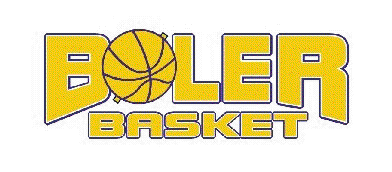      Påmeldingsskjema til basketballskole 2012	(Vær nøye ved utfylling av påmeldingsskjema)Navn på deltager:____________________Hvor gammel er du:__________Hvor lenge har du spilt basket:_____________Hvilken klubb spiller du på nå:__________________Hvilket aldersnivå spiller du på:_______________ ( 97,98,99 etc)Hvilket nivå:___________________( a- serie, b- serie)Deltatt på kretslag( gjelder spillere født 97-98):___________________Adresse:_________________________Postnr/ sted:___________________Telefon privat:______________Navn på foresatte :___________________________________________Mobil nr:____________________________________________________E- post:_____________________________________________________Navn på kontakteperson under basketskolen:_______________________Mobilnr på kontaktperson under basketskolen: ____________	Påmelding sendes til:bjornar.holsaeter@ude.oslo.kommune.no evt:Bjørnar HolsæterProtonveien 22 F0690 OsloMerk: basketskole 2012	Husk !!  Kvittering for betalt deltageravgift  må vises ved oppmøte første dagen den 25.juni.		Mer info vil bli sendt ut etter påmelding	Oslo, ___________				_______________________								Foresattes underskrift